CURRICULUM VITAE                                                   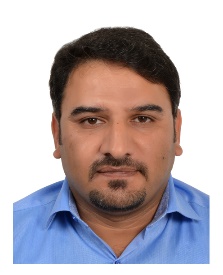 ZUBAIRZUBAIR.352962@2freegmail.com  PROFESSION		:     Material Inspector (Civil)PROPOSED POSITION 	:    Material Engineer (Civil)/Lab Manager/QA.QC/ Sr Lab TechNATIONALITY		:    PakistaniLanguages                :	English, Urdu/Hindi, EDUCATION                   :    2 Year Technical Diploma Year: 2000                                       :     CQE (Certified Quality Engineer Certificate 2015)                                       :     1Year Diploma in Quality Assurance and Control 2016KEY EXPERIENCE:Extensive and successful professional 15 year experience in construction material testing, supervision, materials submittal, comments for the preliminary approval before forwarding   to principal client   for final approval. Preparation of Asphaltic Base, Binder & Wearing Course Mix Designs, Aggregate base course, sub-base and wet-mix macadam design preparation and material quality testing.Inspection of materials (received at site) as per the approved drawings & inconformity with specification, shop drawings evaluation and implementation of site activities as per the drawing & site conditions. 	Liaison work with  clients, consultants, contractors, and conducting and attending weekly and monthly progress meeting on site and head office and monitoring programs and progress of the project including daily, Weekly and monthly project reports with personal and machinery status. Checking laboratory activities and testing Materials. Coordinating different agencies, assisted Colleagues in quality control management, report making monthly.Record inspections and test, work executed etc. Measure work done when required.Reviewing the material submittals proposed by the contractor in compliance with contract specification relevant BS, ASTM, and AASHTO standards and provides the necessary materials documentation & recommendation for approval by the Client.Assuring that the work is performed as required by the contract and meets or exceeds the required qualities.Finishing work checking in a presence of the engineer.Analyze product failure data and laboratory test results in order to determine causes of problems and develop solutions.Supervising contractor’s testing work and overseeing material selection and testing for the project.PROFESSIONAL HISTORY:JULY 2015 – NOV 2016		PARSONS INTERNATIONAL LIMITED, DUBAI, UAE				Material Inspector (Civil)NOV 2014 – JUNE 2015		DELMA EMIRATES GROUP ABU DHABI UAE.				Senior QA/QC OFFICER March 2003 – NOV2014	AL JABER ESTABLISHMENT ABU DHABI UAE.				Assistant Material Engineer/Senior QA.QC OfficerJanuary2000– May2002          HAKAS Pvt LIMITED PAKISTAN 				Assistant Material Engineer/Sr. Lab TechnicianDETAILED SUMMARY:JULY 2015 – TODATE		PARSONS INTERNATIONAL LIMITED, DUBAI, UAE				Material Inspector, (Civil)1). Client: MeraasProject: Al Barsha Third Hessa Street Service Road Date: May 2016 – Nov 2o162). Client: DP World Project: Al Khail Gate Internal & External Plots Development.Dated: July 2015 to May 2016.Presently working in Al Barsha Third Project, Design &Construction of Internal roads, parking and utilities work. Storm water and sewerage network, including street lights, traffic signals, irrigation and portable water line network, project cost approximately 25 & 32 million AED respectively.Work Responsibilities:Inspect construction to insure compliance with approved method statements and contract requirements.Reviewing the material submittal proposed by the contractor in compliance with contract specification.Give practical advice on construction matters.Monitoring Contractor's progress of work, controlling and directing Contractor for the timely completion of the works in accordance with the Contractual requirements.Observe site safety practices. Prepare progress reportExecution of infrastructure works like site grading works, road works, and sewerage networks, irrigation networks, potable water networks, lines with GRP, UPVC, HDPE pipes & construction of manholes, chambers.Coordinating between the contractor’s site staff & ARE to follow up the site works to bring the work to the good quality, progress. Try to solve the problems facing while execution of works at the sites to complete the works smoothly, otherwise advising the higher authorities (ARE & RE) to implement the quality system procedures for corrective & preventive actions for further actions.Participate in the site progress and co-ordination meetings.Supervise daily routine testing at site and collecting data from third party quality testing service provider. Visit and inspect Asphalt Plant during production, collect material samples and supervise the required tests as per required BS, ASTM or AASHTO Standards.Collecting site samples and submit to third party lab or DCL as per contract requirements and follow up testing schedules and collect testing data.Ensuring that the quality of the work is delivered according to the PARSON’s safety management plan / quality plan, PMS and the satisfaction of the client.Supervising contractor’s testing work and overseeing material section and testing for the project.Nov.2014 – June2015		Delma Engineering Co Abu Dhabi UAE.				Senior QA/QC OfficerClient: DOT Abu Dhabi Project: Improvement of Mafraq to al Ghwaifat Border Post Highway Sec 4A Hameem Interchange to Abu Al Abyad.Responsible for 50KM Road + Drainage pipelines, man holes &Culverts construction work.Work Responsibilities:Approval and submission of material submittals.Technical meetings with client and contractor. In – charge  of  all the  site  activities  like  guiding  site engineers  foreman, charge – hands, Co-ordination  with  Sub- contractors, profile direction to performing team for Civil (Earth work, steel / structural, masonry, carpentry,  painting,  Mechanical, Electrical, drainage, plumping utilities) Checking laboratory activities and testing materials. Inspection of materials (received at site) as per the approved drawings & inconformity with specification, shop drawings evaluation and implementation of site activities as per the drawing & site conditions. Liaison work with  clients, consultants, contractors, and conducting and attending weekly and monthly progress meeting on site and head office and monitoring programs and progress of the project including daily, Weekly and monthly project reports with personal and machinery status. Checking laboratory activities and testing Materials.Coordinating different agencies, assisted Colleagues in quality control management, Preparation monthly reports.Coordinate with contractor’s material engineer for arrangements of sampling and all material testing.Quality assurance of all materials used in the construction of highway, underpass structure, retaining walls and bridges, calibration of asphalt and concrete batching plants, maintaining proper records of all tests in coordination with client and consultants.Inspection of materials and laboratories for machines calibration, file and reports of Quality control and testing plans.Inspection of tools/equipment, calibration records shall be maintained and available for examination.Over-all site supervision and control day to day functions, sorting out routing technical problems pertaining to material testing.Follow and maintain company standards of quality in accordance with company quality system requirements.March 2003 – 2014		Al Jaber Transport & General Contracting Co L.L.C UAE				Assistant Material Engineer/ Senior QA.QC OfficerClient: Abu Dhabi Municipality UAE.Client: Al Ain Municipality UAE.Client: DOT Abu Dhabi UAE.Client: M/s Musanada Abu Dhabi UAE.Client: Higher Corporation for Specialized Economic Zone Abu Dhabi UAE.Major Responsibilities Include but are not limited to:Prepare & review Asphalt Mix Designs (Base, Binder & Wearing), prepare & design Aggregate Base Course, Sub-Base and Wet-mix Macadam materials as per contract specification requirement. Prepare, review and submit materials submittals as per contract requirements.Check all material upon each delivery to the site/store as per approved material submittals & source.Carried out Asphalt, Concrete and Soil testing according to contract specification as per ASTM, AASHTO and BS Standards.Up to date with project specification and project quality plans and procedures.Ensure that all daily operations of division are carried out, including sampling, testing and reporting.Monitoring daily activities at site and sequence of work.Co-ordinate with independent laboratory for testing as and when required by the client.Preparation of Inspection & Test Plan for the scope of work and have it approved by the client.Supervise and witness inspection, check reports and documentation and collect and file the required data.Manage collaboration of measurement and testing instruments and related certificates.Ensure that the tests, controls and inspections are carried out and that personnel have access to all required project documentation.Check the completeness and conformity to specified applicable, standards and / or directives.Road works inspection, embankment construction, sub grade and gravel testing.Concrete works-per-pour inspection of formwork, reinforcing steel and concrete placement.Issues non-conformance reports for any violation to the standards, method statement and project specification and company quality plans.Inspects ware house and storage areas and ensuring they are according to the storing standards and conditions for maintaining the quality of materials and equipment.Assist the Senior Material Engineer or QA.QC Manager for the preparation of material submittals and Mix Designs. March2005 –June 2005	Al Yousaf General Contracting Co. Al Ain UAE				Senior Lab.Technician				Client: Al Ain Municipality UAE. Jan 2000 – 2002		Hakas Pvt Limited Islamabad, Pakistan.				Senior Lab. Technician / Material Supervisor				Client: Capital Development Authority (CDA) Islamabad Pakistan.Personal Details:Date & Place of Birth:                17-09-1982 Pakistan.Marital Status:                            Married.Driving License:                         UAE & Pakistan.